https://kopilkaurokov.ru/nemeckiy/testi/tiematichieskiie-kontrol-nyie-raboty-po-niemietskomu-iazyku-v-6-klassieТематические контрольные работы по немецкому языку в 6 классе.I четвертьТемы:Начало учебного года. Везде ли оно одинаково?На улице листопад.I.AudierungВы услышите высказывания 6 подростков. Установите соответствие между высказываниями каждого говорящего 1-6 и утверждениями, данными в списке A – F. Используйте букву, обозначающую утверждение только один раз.Der SchuanfangDie deutsche StadtDer SommerMein FreundMein ZuhauseIm WinterIch wohne Schillerstrasse, 25. Mein Haus ist nicht klein, bequem und sehr nett. Es steht im Garten. Im Haus gibt es ein Wohnzimmer, zwei Schlafzimmer, eine Küche, eine Toilette, ein Badezimmer. Ich sorge hier für Ordnung.Es ist kalt. Es schneit. Alles ist weiβ. Die Kinder laufen Schi und Schlittschuh, einige rodeln. Sie sind froh und lustig.Der 1. September. Die Schüler gehen mit den Blumen in die Schule. Sie freuen sich über das Wiedersehen mit den Freunden und Lehrern. Einige Schüler ärgern sich darüber. Die Schule geht ihnen auf die Nerven.Bremen ist eine alte deutsche Stadt. Hier lebten die Bremer Stadtmusikanten. Die Stadt ist sehr schön und interessant. Hier gibt es viele historische Gebäude, Geschäfte, Schulen. Die Strassen sind schmal und still.Es ist warm. Die Sonne scheint hell. Die Vögel singen lustig. Alles ist grün. Die Kinder baden lustig im Fluss. Einige Kinder fahren Skateboard und Karussell, reiten Pony.Er heiβt Rex. Er ist mein bester Freund. Wir spielen und laufen um die Wette zusammen. Er ist nicht groβ, braun und sehr klug. Ich liebe meinen Hund.II.LesenПрочитайте тексты и установите их соответствие рубрикам A-F. Каждая рубрика соответствует только одному тексту, при этом одна из них лишняя.A- Der Schulanfang E- Mein FreundB- Der Winter F- Das HausC- Die Stadt G- Das KlassezimmerD- Meine Lehrerin1 - Sie heiβt Alisa Petrowna. Sie ist Biologielehrerin. Sie ist lustig, freundlich aber streng. Die Kinder lieben Alisa Petrowna. Sie macht interessante Pausen, spielt gern. Sie treibt Sport, besucht Theater und Museen.2- Am 1. September beginnt die Schule. Alle Schüler freuen sich über das Wiedersehen mit Freunden und Lehrern. Die Lehrer wünschen viel Erfolg, Spaβ und Gesundheit. Die Kinder sind schön und lustig. Sie wollen gut lernen.3- Moskau ist alt. Hier sind viele Gebäude, Hotels, Denkmäler, Parks, Theater und Museen, Geschäfte. Die Hauptsehenswürdigkeit ist der Rote Platz. Die Menschen fahren mit den Autos, Bussen, Taxis. Viele Touristen besuchen Moskau.4- Es ist kalt. Die Schneeflocken fallen auf die Erde. Überall liegt Schnee. Alles ist weiβ. Die Kinder laufen Schi und Schlittschuh. Einige Kinder rodeln. Die Jungen machen eine Schneeballschlacht. Die Mädchen bauen einen Schneemann.5- Es ist groβ, modern, hell und gemütlich. Es liegt Blumenstraβe, 23. Hier wohnt eine Familie.Die Familie sorgt für die Ordnung im Wohnzimmer, im Gästezimmer, im Kinderzimmer, im Schlafzimmer, im Badezimmer, in der Küche. Im Vorgarten sind viele schöne Blumen.6- Er heiβt Rex. Das ist mein Hund. Er ist sehr groβ und nicht böse. Er ist lustig. Rex spielt Ball.Er läuft schnell und bellt laut „wau-wau“. Ich liebe meinen Hund Rex. Die Eltern lieben ihn auch. Wir gehen mit Rex spazieren.III. SchreibenНапиши письмо другу об осени своего родного города или деревни. Расспроси его об осени в Германии. Объём письма 20-30 слов.II четвертьDas Thema «Deutsche Schulen. Wie sind sie?»I. AudierungТы услышишь 6 высказываний о школьных кабинетах. Установи соответствия высказываний с предложенными рубриками.А- der BiologieraumB- der DeutschraumC- die SporthalleD- die SpeisehalleE- die BibliothekF- die Aula1- Der Raum ist modern und hell. Hier nehmen wir verschiedene Bücher zum Lesen. Hier gibt es einige Computer.2- Dieser Raum ist auch sehr groβ. Die Kinder essen und trinken hier.3- Das ist ein Sprachlabor. Die Schüler sprechen, lesen, schreiben deutsch. Wir hören auch Texte.4- In diesem Raum erzählt die Lehrerin über die Blumen und Bäume, über die Vögel und Insekten. Es ist so interessant!5- Hier turnen, laufen und springen wir. Wir spielen Fuβball, Baskettball, Handball.6-Dieser Raum ist zu groß. Die Schüler besuchen hier Konzerte, inszenieren, tanzen und singen/II. LesenLieber Freund!Ich heiβe Werner. Ich bin 12 Jahre alt. Ich lerne im Gymnasium in Berlin in der 6. Klasse. Ich interessiere mich für Mathematik und Literatur. Meine Hobbys sind Sport und Musik.Ich lerne in einem modernen Schulgebäude. Es ist zweistöckig. Im Erdgeschoβ befinden sich eine helle Eingangshalle, eine Garderobe, eine Speisehalle, viele Klassen für die Unterstufe, zwei Arztzimmer. Im ersten Stock liegen ein Lehrerzimmer, eine Bibliothek, eine groβe Aula, die Klassenzimmer für die Unterstufen und Oderstufen. Im zweiten Stock gibt es 5 Spachlabors, drei Computerklassen und verschiedene Klassenräume. Die Sporthalle ist ein extra Gebäude.Ich liebe mein Gymnasium und mache es sauber. Unsere Lehrer sind auch gut und freundlich.Установи, на какие вопросы можно найти ответы в тексте?1. Wo lebt Werner?2. Wo arbeiten seine Eltern?3. Wo lernt Werner?4. Wo liegt ein Museum?5. Was machen die Schüler in der Schule?6. Wofür interessiert sich Werner?7. Wie viel Sprachlabors sind im Gymnasium?8. Geht Werner spazieren?9. Wie heiβt sein Freund?10. Wie sind die Lehrer im Gymnasium?III. SchreibenОпиши классный кабинет, который тебе нравится в нашей школе. Опиши его по предложенному плану, используй подсказки в скобках. Но сначала коротко ответь на вопросы анкеты.Name _______ Vorname ______Alter ____________Klasse ___________1.Was ist dein Lieblingsraum.2. Wo liegt der Raum? (im Erdgeschoß, im ersten Stock, im zweiten Stock)3. Wie ist dein Lieblingsraum?4. Was gibt es hier? (einen Computer, einen Fernseher, viele Schulbänke, Schänke, Blumen)5. Was hängt an den Wänden? (einige Karten, einige Tabellen, eine Wandzeitung, ein Kalender, viele Fotos und Bilder)II четвертьDas Thema «Deutsche Schulen. Wie sind sie?»I. AudierungТы услышишь 6 высказываний о школьных кабинетах. Установи соответствия высказываний с предложенными рубриками.A-das MuseumB-die WerkstattC-die ComputerklasseD-das LehrerzimmerE-das SprachlaborF-der GeographieraumDieses Zimmer liegt im ersten Stock. Die Lehrer kommen ins Zimmer und sprechen viel über die Schüler.Dieses Zimmer liegt im zweiten Stock. Es ist so interessant hier. Es gibt verschiedene Exponaten.In diesem Zimmer erzählt die Lehrerin über die Länder und Kontinente.Die Jungen und Mädchen basteln hier besonders gern. Der Raum liegt im Erdgeschoß.Hier sprechen die Schüler deutsch und englisch. Es gibt in der Schule 4 solche Räume.In diesen Klassen ist es auch so interessant. Es gibt so viele Computer. Alle Schüler spielen gern am Computer.II.LesenIch heiβe Otto. Ich lerne in einer Dorfschule. Meine Schule ist zweistöckig und steht im grünen Hof. Viele kommen mit Fahrrädern in die Schule. Hier ein kleiner Parkplatz für die Autos der Lehrer. Meine Schule ist nicht weit von dem Haus. Ich gehe in die Schule zu Fuβ.Das Schulgebäude ist nicht besonders modern. Hier gibt es kleine Aula und Sporthalle. Im Erdgeschoß ist ein gemütlicher Pausenraum. Ich liebe meine alte Schule!Meine Traumschule ist neu, interessant und lustig. Ich wünsche mir einen Wintergarten, einen kleinen Zoo und ein groβes Teleskop. Überall sind Coca-Cola-Automaten! Meine Freunde wünschen sich auch ein Schwimmbad!Установи, на какие вопросы можно найти ответы в тексте?Wie heißt der Junge?In welcher Schule lernt er?Wie geht der Junge in die Schule?Gibt es hier ein Museum?Wie ist seine Traumschule?Wie sind die Lehrer?Was ist sein Lieblingsraum?Was sind überall?Besucht er eine Bibliothek?Was wünschen sich seine Freunde?III. SchreibenОпиши классный кабинет, который тебе нравится в нашей школе. Опиши его по предложенному плану, используй подсказки в скобках. Но сначала коротко ответь на вопросы анкеты.Name _______ Vorname ______Alter ____________Klasse ___________1.Wo liegt das Schulgebäude? (im Hof, in der Stadt, in Wyngapur)2. Wie ist das Schulgebäude?3. Welche Räume gibt es im Schulgebäude? (einen Geschichteraum, einen Musikraum ….)4. Wo liegt dein Lieblingsraum? (im Erdgeschoß, im ersten Stock, im zweiten Stock)5. Was gibt es hier? (einen Computer, einen Fernseher, viele Schulbänke, Schänke, Blumen)6. Was hängt an den Wänden? (einige Karten, einige Tabellen, eine Wandzeitung, ein Kalender, viele Fotos und Bilder)III четвертьТемы:Что делают наши друзья в школе.Свободное время.I. .AudierungWas stimmt?Zu dieser Stunde gehen die Schüler auf den Sportplatz oder in die Tutnhalle. Sie spielen Baskettball, laufen und springen.In dieser Stunde erfahren die Kinder über die Tiere und Blumen.In dieser Stunde schreiben die Kinder Diktate, verschiedene Übungen.In dieser Stunde rechnen und zählen wir.Die Kinder gehen zu dieser Stunde in die Werkstatt.1. Mathe2. Russisch3. Werken4. Sport5. Biologie6. ErdkundeII. LesenElke ist eine Schülerin aus 1... . Sie besucht die 6. Klasse im 2... . Elke 3 ... gut und fleiβig. Sie hat viele 4 ... : Mathe, Deutsch, Erdkunde, Biologie, Geschichte, Sport, Werken. Muttersprache ist ihr Lieblingsfach.Elke hat viele Hobbys. Sie treibt 5... , besucht die Arbeitsgemeinschaft „UFO“. Elke ist sehr nett. Sie hat blaue 6 ... , lange dunkle Haare, roten 7 ... , kleine Ohren. Sie ist hoch von Wuchs. 8 ... steht um 7 Uhr auf. Sie macht Morgengymnastik, 9 ... sich mit kaltem Wasser. Um 8 Uhr ist 10 ... im Gymnasium.1. a- Russland b- Deutschland c-England2. a- Gymnasium b- Zoo c- Fabrik3. a- turnt b- lernt c- springt4. a- Schulfächer b- Hefte c-Freunde5. a- Stunde b- Sport c- Schule6. a- Arme b- Augen c-Kopf7. a- Bein b-Nase c-Mund8. a- das Mädchen b- der Junge c- das Kind9. a-kämmt b- wäscht c-putzt10. a-sie b-er c- esIII. Schreiben.Опиши внешность твоего друга. Возьми в помощь для этого упр.7 на стр. 171IV четвертьТемы:Коллективные поездки по Германии.Весёлый маскарад.I. AudierungDeutschland ist ein Europastaat. Das Land ist schön, modern und interessant. Hier gibt es viele Sehenswürdigkeiten. Das sind das Denkmal der Bremer Stadtmusikanten, das Brandenburger Tor, der Kölner Dom, das Goethe-Schiller- Denkmal, Humbold-Universität, der Berliner Zoo und viele andere. Malerisch sind auch die Naturschönheiten der BRD. Das sind der Thüringer Wald, der Harz, der Schwarzwald, die Bayеrischen Alpen, die Berge Brocken und Zugspitze. Zahlreiche Touristen besuchen das Land, um es zu bewundern. Die Kinder sind hier glücklich. Sie lernen, treiben Sport, haben Hobbys und Spaβ, Erfolg, Gesundheit.Was stimmt?a- верно b- неверно c- в тексте не сказаноDeutschland ist nicht interessantBMW ist die Sehenswürdigkeit in der BRD.Der Harz ist die Naturschönheit des Landes.Die Touristen bewundern Deutschland.Die deutsche Kinder sind glücklich hier.II. Lesen.Hallo! Mein Name ist Klaus Schmidt. Ich bin 13 Jahre alt, lerne im Gymnasium in der Klasse 6. Ich lerne gut. Das Lernen macht mir Spaβ. Jeden Tag bekomme ich neue Wissen und Kenntnisse. Mein Lieblingsfach ist die Geschichte. Wir haben Geschichte dreimal in der Woche. Ich habe auch Russisch gern. Ich möchte Russland besuchen, dort russisch sprechen und viele russische Freunde haben. Ich treibe Sport, um gesund und stark zu sein. Das Fuβballspiel ist mein Hobby. Ich stehe um 7 Uhr auf, lüfte mein Zimmer, mache Morgengymnastik, dann dusche mich mit kaltem Wasser. Um 8 Uhr bin ich schon im Gymnasium.Ich interessiere mich für Musik, Briefmarken, Bücher. Ich helfe auch meinen Eltern: mache den Hof und mein Zimmer sauber. Mein Freund heiβt Peter. Er ist sehr sympatisch und hilfsbereit.Peter ist hoch von Wuchs, hat grüne Augen, schwarze Haare. Wir machen zusammen die Hausaufgaben.Was stimmt?Er heiβt Klaus.Er lernt in der Schule.Der Junge bekommt nur gute Noten.Sein Lieblingsfach ist die Erdkunde.Die Geschichte ist dreimal in der Woche.Klaus lernt russisch sprechen.Er spielt Baskettball.Klaus liest viel und hört Musik.Er hilft seinen Groβeltern.Sein Freund Peter hat blaue Augen.III. Schreiben.- Напиши своему русскому другу о поездке в Германию. Расспроси его, не хочет ли он тоже посетить эту страну. Объём письма 20-30 слов.- Ты едешь в Германию. Для этого необходимо заполнить анкету о себе.Name ___________Vorname_________Alter___________Familie_________Welche Städte willst besuchen? _______________________Was willst du besuchen und besichtigen? _______________Deine Interessen ___________________________Dein Lieblingsfach (fächer)___________________https://mega-talant.com/biblioteka/kontrolno-izmeritelnyy-material-po-nemeckomu-yazyku-85632.htmlКонтрольно-измерительные материалы по немецкому языку 4 класс(к учебнику И.Л.Бим)Контрольно-измерительные материалы ориентированы на учебник «Deutsch» для учащихся 4 класса под редакцией И.Л.Бим и Л.В.Садомовой. Система контроля охватывает все изучаемые темы.В каждой контрольной работе есть дополнительные задания.       - дополнительное задание, предназначенное для учащихся, быстро справившихся с контрольной работой, выполняется по желанию на отдельную отметку.В каждой контрольной работе приводятся критерии оценивания, в которых указаны нижние границы выставления отметок «3», «4», «5». Критерии оценивания открыты для учащихся,т.к. важно, чтобы они понимали, как и за что выставляется оценка. Содержание итоговых проверок охватывает изученные к этому времени темы. Итоговые контрольные работы направлены на проверку владения основным лексико-грамматическим материалом и в определенной степени на выяснение прочности знаний, приобретенных за продолжительный промежуток времени, и ориентированы на итоговые результаты. Как и тематические, они рассчитаны на один урок, предложенные тесты  содержат дополнительное задание, которое учитель может включать по своему усмотрению в зависимости от уровня подготовки класса или отдельных учащихся.Входная контрольная работа для 4 классаКритерии оцениванияМаксимальное кол-во баллов – 360 - 30% выполнения (0 - 11 баллов) – «2»31 - 50% выполнения (12 - 23 балла) –«3»51 - 70% выполнения (24 - 30 баллов) – «4»71-100% выполнения (31-36 баллов)-«5»I Variante1.Добавьте нужные окончания глаголов.Er mach___Er schreib___Sie (она) trink___Du turn___Ich spiel___Sie (они) mach___Wir lern___Du bad___ Es geh___2. Разместите числа в порядке возрастания (например, eins, zwei,…).Siebzig, dreiβig, hundert, zehn, vierzig, zwölf, acht, zwei, sechs, null, zwanzig, vierzehn3. Что здесь лишнее?Kaffee – Tee – Milch – Suppe – MineralwasserBraten – Hähnchen – Gemüse – Kotelett – SteakGlas – Flasche – Tasse – KaffeeTasse – Gabel – Glas – TellerBier – Brot – Salat – Steak – Eis4. Составьте предложения.1. auf, Tisch, eine Vase, dem, steht2. der, hängt, ein Bild, an, Wand3. Limonade, trinkt, mein Opa, lieber4. unter, sitzt, die Katze, Tisch, dem5. Suppe, esse, ich, gern5. Соберите из слогов слова.Ses-, Jun-, -pe, -ster, -se, -sel, -ge, Fen-, Lam-, Va-. II Variante 1. Was fehlt hier?Die M__b__l,  das S__f__,  der S__ss__l,  das B__t__, das Z__m__r,der F__r__se__er, der S__r__n__, gem__tl__ch.2. Wie heiβen die Möbelstücke?AFOS ___________________________________________________LESSES _________________________________________________KNARHCS _______________________________________________LHUTS __________________________________________________TTEB ___________________________________________________HCSIT __________________________________________________3. Bildet die Wörter!die Kinder + das Bett = ______________________________________die Bücher + der Schrank = ___________________________________der Schrank + die Wand = ____________________________________die Puppe + das Haus = ______________________________________4. Verneint.1) ein Bücherschrank – _______________________________________2) ein Tisch – ______________________________________________3) eine Lampe – ____________________________________________4) eine Küche – ____________________________________________5) viele Blumen – ___________________________________________5. Konjugiert das Verb haben.1) Ich _____________ ein Zimmer.2) Du _____________ ein Haus.3) Er ______________ ein Auto.4) Sie _____________ eine Puppe.5) Wir _____________ einen Balkon.6) Ihr ______________ eine Küche.7)Sie________________ein BadezimmerIII Variante1.Was fehlt hier?Die M__b__l,  das S__f__,  der S__ss__l,  das B__t__, das Z__m__r,der F__r__se__er, der S__r__n__, gem__tl__ch.2. Wie heiβen die Möbelstücke?AFOS ___________________________________________________LESSES _________________________________________________ARHCS _______________________________________________LHUTS __________________________________________________TTEB ___________________________________________________HCSIT __________________________________________________3. Bildet die Wörter!die Kinder + das Bett = ______________________________________die Bücher + der Schrank = ___________________________________der Schrank + die Wand = ____________________________________die Puppe + das Haus = ______________________________________4. Verneint.1) ein Bücherschrank – _______________________________________2) ein Tisch – ______________________________________________3) eine Lampe – ____________________________________________4) eine Küche – ____________________________________________5) viele Blumen – ___________________________________________5. Konjugiert das Verb haben.1) Ich _____________ ein Zimmer.2) Du _____________ ein Haus.3) Er ______________ ein Auto.4) Sie _____________ eine Puppe.5) Wir _____________ einen Balkon.6) Ihr ______________ eine Küche.7)Sie_______________ein Badezimmer6.*Выберите правильную форму глагола habenIch …….Bücher.      habe      hast       hatDu …….. Hefte.habehasthatEr ……… Kulis.habehasthatWir ……. Spielzeug.habenhabthabenSie ……… Zuckertüten.habenhabthabenКонтрольная работа по теме «Wie war es im Sommer?»Максимальное кол-во баллов – 180 - 30% выполнения (0 - 6 баллов) – «2»31 - 50% выполнения (7 - 9 балла) –«3»51 - 70% выполнения (10 - 14 баллов) – «4»71-100% выполнения (15-18 баллов)-«5»I Variante              Переведи слова на русский язык, запиши ответы под номерами.liegen in der Sonnegießendas Pferddas Schweinwardas Würstchenheiß              Выбери и выпиши номер нужного слова (например, 1а).Die Kinder sammeln … im Wald.Schafe  b. PilzeDie Kinder … Gurken und Tomaten.helfen  b. pflückenDie Haustiere sind Schafe, Hühner und …Kälber  b. WölfeDie Gäste essen heiße Würstchen mit …Beet   b. BrotIch laufe im Sommer …Rollschuh  b. AusflügeDas Wetter … im Sommer gut.war   b. warenWir füttern im Dorf …Hasen und Füchse  b. Schweine und Hühner  Ответь на вопросы в прошедшем времени (Ja, ich habe …, Nein, ich habe … nicht …)Hast du Gemüse gepflückt?Hast du im Sommer gebadet?Hast du im Dorf Haustiere gefüttert?Hast du Limonade zum Geburtstag gekauft?II Variante              Переведи слова на русский язык, запиши ответы под номерами.laufen Rollschuhpflückendas Schafdas Kalbwarender Kuchengrillen              Выбери и выпиши номер нужного слова (например, 1а).Die Kinder … in der Sonne.liegen  b. grillenDie Kinder … der Oma und der Opa.sammeln  b. helfenDie Haustiere sind Schweine, Pferde und …Füchse  b. KüheDie Gäste essen heiße … mit Brot.Würstchen  b. AusflügeIch mache im Sommer … mir den Eltern.Ausflüge  b. RollschuhMeine Sommerferien … klasse!war   b. warenMeine Oma füttert …Bären  b. Kühe und Kälber              Ответь на вопросы в прошедшем времени (Ja, ich habe …, Nein, ich habe … nicht …)Hast du im Sommer Pilze gesammelt?Hast du im Garten gearbeitet?Hast du viel geturnt?Hast du Eis zum Geburtstag gekauft?Контрольная работа по теме «Was gibt es Neues in der Schule?»Максимальное кол-во баллов –280 - 30% выполнения (0 - 9 баллов) – «2»31 - 50% выполнения (10 - 14 балла) –«3»51 - 70% выполнения (15 - 19 баллов) – «4»71-100% выполнения (20-28 баллов)-«5»I Variante1.Соедини русские и немецкие слова и запиши ответы так: 1- а.die Religion    a. каждый деньdas Werken    b. 42jeden Tag    c. мягкая игрушкаvierundsechzig            d. одиннадцатыйzweiundvierzig             e. религияder siebte    f. прочиталиder elfte     g. говорилиdas Stofftier    h. труд для мальчиковhaben gelesen    i. седьмойhaben gesprochen   j. 642.Реши примеры и запиши ответы словами, например: 52 – zweiundfünfzig.20+30=24+4=65+35=48-5=3.Прочитай тексты, отгадай, о каком уроке идёт речь и запиши ответы под цифрами.Mein Lieblingsfach ist … . Ich rechne und zähle gern.Die Mädchen nähen und stricken hier.Die Kinder laufen, springen, spielen Basketball in diesem Fach.4*.Дополните предложения глаголами в прошедшем времени (Perfekt)Er … in Kunst viel … (malen).Wir … in Musik … (singen).Die Jungen … in Werken Geschenke … (basteln)Ich … im Hof einen Schneemann … (bauen).   Die II. VarianteСоедини русские и немецкие слова и запиши ответы так: 1- а.die Textilarbeit    a. 36die Sachkunde    b. пелиder Stundenplan   c. окружающий мирsechsunddreißig   d. рамка для фотоdreiundachtzig    e. писалиder zweite    f. двенадцатыйder zwölfte    g. труд для девочекder Bilderrahmen   h. второйhaben gesungen   i. расписание уроковhaben geschrieben   j. 83              Реши примеры и запиши ответы словами, например: 52 – zweiundfünfzig.10+60=35+3=64-3=84+16=              Прочитай тексты, отгадай, о каком уроке идёт речь и запиши ответы под цифрами.Mein Lieblingsfach ist … . Ich schreibe sehr gern.In diesem Fach malen wir schöne Bilder.Die Jungen basteln in diesem Fach.4.*Дополните предложения глаголами в прошедшем времени (Perfekt)Wir … in Sachkunde viel Interessantes … (lesen).Ich … in Sport … (spielen).Die Mädchen … in Textilarbeit Schale … (stricken)Sie … den Tannenbaum schön … (schmücken). Die III. Variante1.Соедини русские и немецкие слова и запиши ответы так: 1- а.Das Werken    a. 36die Sachkunde    b. пелиder Stundenplan   c. окружающий мирsechsunddreißig   d. рамка для фотоdreiundachtzig    e. писалиder zweite    f. двенадцатыйder zwölfte    g. труд для мальчиковder Bilderrahmen   h. второйhaben gesungen   i. расписание уроковhaben geschrieben   j. 832.Реши примеры и запиши ответы словами, например: 52 – zweiundfünfzig.10+50=35+2=64-4=74+16=3.Прочитай тексты, отгадай, о каком уроке идёт речь и запиши ответы под цифрами.Mein Lieblingsfach ist … . Ich schreibe sehr gern.In diesem Fach malen wir schöne Bilder.Die Jungen basteln in diesem Fach.4.*Дополните предложения глаголами в прошедшем времени (Perfekt)Wir … in Sachkunde viel Interessantes … (lesen).Ich … in Sport … (spielen).Die Mädchen … in Textilarbeit Schale … (stricken)Sie … den Tannenbaum schön … (schmücken).Контрольная работа по теме «Zu Hause»Die I. Variante1а) Прослушай рассказ Ани и отметь, где она живет.am Stadtrandim Stadtzentrumim Kreml1б) Прослушай рассказ Ани ещё раз и отметь, на какой улице она живёт.die Wolchonkastraßedie Maneschnajastraßedie Snamenkastraße              Соедини русские и немецкие слова и запиши ответы так: 1- а. Обрати внимание, что один ответ лишний.das Hochhaus     a. нулевой этажgemütlich     b. вкусноdas Wohnzimmer    c. телевизорder Sessel     d. квартираder Fernseher     e. передdas Erdgeschoß    f. креслоes schmeckt     g. наder Saft      h. гостинаяan       i. высотный домvor      j. сокk. уютный              Найди и выпиши лишнее по смыслу слово.das Badezimmer, die Küche, das Schlafzimmer, die Wohnungdas Einfamilienhaus, das Regal, das Haus, das Hochhausdas Bett, das Kinderzimmer, der Sessel, der Tischder Saft, der Kaffee, die Limonade, der Kuchen              Рассмотри картинку и ответь на вопросы.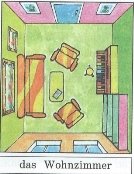 1. Wo steht das Sofa?2. Wo steht der Schrank?3. Wo steht das Tischchen?4. Was steht an dem Tischchen?              Закончи предложения по смыслу, вспомни, где живёшь ты.Mein Haus ist …Es gibt in meiner Wohnung …Mein Lieblingszimmer ist …Es gibt in meinem Zimmer …Die II. Variante1а) Прослушай рассказ Ани и отметь, где она живет.am Stadtrandim Stadtzentrumim Kreml1б) Прослушай рассказ Ани ещё раз и отметь, на какой улице она живёт.die Wolchonkastraßedie Maneschnajastraßedie Snamenkastraße              Соедини русские и немецкие слова и запиши ответы так: 1- а. Обрати внимание, что один ответ лишний.die Wohnung    a. улицаsauber     b. вdas Schlafzimmer   c. креслоdas Regal    d. квартираdas Bild     e. гаражdie Straße    f. кусок пирогаein Stück Kuchen   g. наdie Garage    h. полкаauf     i. картинаin      j. чистыйk. спальня              Найди и выпиши лишнее по смыслу слово.die Etage, die 1. Etage, das Hochhaus, die Erdgeschoßdas Sofa, das Sessel, das Bild, der Stuhldas Schlafzimmer, das Kinderzimmer, das Regal, das Wohnzimmerder Saft, die Torte, das Brot, der Kuchen              Рассмотри картинку и ответь на вопросы.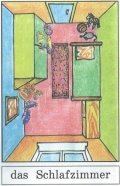 1. Wo steht das Bett?2. Wo steht der Schrank?3. Wo liegt das Spielzeug?4. Was steht an dem FensterЗакончи предложения по смыслу, вспомни, где живёшь ты.Mein Haus ist …Es gibt in meiner Wohnung …Mein Lieblingszimmer ist …Es gibt in meinem Zimmer …Задание по аудированию взято из учебника:  Бим И.Л. Первые шаги. Учебник нем. яз. для 4 кл. общеобразоват. организаций. В 2 ч./ И.Л. Бим, Л.И. Рыжова, Л.М. Фомичева. – М.: Просвещение, 2016. Ч. 2. С. 35.Текст для аудирования содержится в аудиоприложении к учебнику на сайте издательства «Просвещение».Контрольная работа по теме «Freizeit»Die I. VarianteСоедини русские и немецкие слова и запиши ответы так: 1- а. Обрати внимание, что один ответ лишний.1.die Freizeit   a. голова2.die Ausstellung   b. длинный3.das Kino    c. слон4.der Käfig             d. обезьяна5.der Kopf    e. выставка6.die Ohren             f. свободное время7.der Affe     g. клетка8.lang              h. кинотеатр                                                              i. уши2)  Подбери пары, запиши ответы так: 1- а.der Schwanz   a. fütternins Schwimmbad   b. ist kurzden Löwen    c. sind kleindie Ohren    d. gehenПродолжи склонение.Напиши 5 предложений о том, что ты делаешь в свободное время. Используй слова: in der Freizeit, am Wochenende, im Sommer, im Winter, gehen, laufen, besuchen, gern и др.Итоговая контрольная работаКритерии оцениванияМаксимальное кол-во баллов –340 - 30% выполнения (0 - 9 баллов) – «2»31 - 50% выполнения (10 - 17 балла) –«3»51 - 70% выполнения (18 - 23 баллов) – «4»71-100% выполнения (24-34 баллов)-«5»Die I. Variante              Аудирование. Прослушай рассказ о квартире и выполни задания.              Прочитай рассказ о школе и выполни задания.              Выбери верный вариант перевода слов и выражений (например, 1а). Обрати внимание, что один ответ лишний.liegen in der Sonne  a. передdas Schaf    b. волосыgrillen Würstchen   c. креслоeinundvierzig   d. искусствоdie Kunst    e. загоратьdas Wohnzimmer   f. поджаривать сосискиvor     g. туловищеder Sessel    h. гостинаяgehen ins Schwimmbad  i. 41die Haare    j. идти в бассейн                                                               k. овца4) Поставь глагол из скобок в нужную форму.Sie hat zum Fest eine Torte … (kaufen).Wir haben in Sommer viel im Fluss … (baden).Die Kinder haben im Russisch viel … (schreiben).Ich … (wollen) gut Klavier spielen.Du … (können) nicht gut Deutsch spielen.Die Schüler … (müssen) gut lernen. Die II. Variante              Аудирование. Прослушай рассказ о квартире и выполни задания.              Прочитай рассказ о школе и выполни задания.              Выбери верный вариант перевода слов и выражений (например, 1а). Обрати внимание, что один ответ лишний.gießen Beete    a. посещать выставкуdas Pferd     b. окружающий мирder Kuchen     c. лицоzweiundfünfzig    d. телевизорdie Sachkunde    e. поливать грядкиdas Badezimmer    f. наauf      g. лошадьder Fernseher    h. пирогbesuchen ein Ausstellung  i. ванная комнатаdas Gesicht               j. голова                                                                       k. 52Поставь глагол из скобок в нужную форму.Die Mutter hat zum Frauentag Salate … (machen).Die Jungen haben im Sommer Fußball … (spielen).Ich habe in der Deutschstunde einen Text … (lesen).Er … (können) gut Rad fahren. … (wollen) ihr ins Schwimmbad gehen?Die Kinder … (sollen) diesen Text lesen.Текст для аудированияDie Wohnung  Ich habe nicht große aber sehr gemütliche Wohnung. Meine Wohnung liegt im 3. Stock eines fünfstöckigen Hauses. Die Wohnung hat zwei Zimmer, eine Küche und ein Badezimmer. Es gibt auch einen Balkon. Im Wohnzimmer stehen ein Sofa, ein Tisch, zwei Sessel und ein Schrank. Im Schlafzimmer gibt es ein Bett, einen Kleiderschrank, einen Tisch und zwei Stühle. Auf dem Tisch steht eine Tischlampe. Auf dem Fußboden liegt ein Teppich. In der Küche gibt es einen Gasherd, einen Eßtisch, Stühle und einen Kühlschrank. Die Küche ist sehr hell. Wir essen hier gern. Unser Badezimmer ist blau. Wir waschen uns und baden hier. Auf dem Balkon erhole ich mich gern.Задание по аудированию Wählt richtige Variante!1. Ich habe nicht große aber sehr gemütliche …a) Wohnung;b) Schule;c) Küche.2. M eine Wohnung liegt im … Stock.a) zweiten;b) dritten;c) vierten.3. M eine Wohnung hat auch …a) einen Balkon;b) eine Toilette;c) einen Flur.4. Das Sofa, ein Tisch, zwei Sessel und ein Schrank stehen …a) in der Küche;b) im Abstellraum;c) im Wohnzimmer.5. Auf dem Tisch steht …a) viele Blumen;b) eine Tischlampe;c) viele Bücher.6. Der Teppich liegt …a) auf dem Fußboden;b) auf dem Sofa;c) auf dem Tisch.7. I n der Küche gibt es einen Gasherd, einen Eßtisch, Stühle und …a) einen Schreibtisch;b) einen Kleiderschrank;c) einen Kühlschrank.8. Die Küche ist sehr …a) dunkel;b) hell;c) blau.9. In der Küche … wir gern.a) essen;b) schlafen;c) fernsehen.10. Ich erhole mich gern …a) auf dem Balkon;b) in der Toilette;c) im Schlafzimmer.Текст для чтенияMeine SchuleHallo! Ich heiße Oleg Mischin. Ich bin 11 Jahre alt. Ich gehe in die Schule. Ich gehe in die vierte Klasse. Unsere Schule ist in der Puschkinskajastraße. Sie ist neu, groß und schön. Die Fenster in der Schule sind groß und breit. Unsere Schule hat vier Etagen. Es gibt eine Turnhalle und acht Klassen im Erdgeschoss. Die Schüler treiben gern in der Turnhalle Sport. Wir haben auch einen Sportplatz im Hof. Wir spielen und treiben dort gern Sport. Es gibt viele Klassen, ein Lehrerzimmer und eine Bibliothek im ersten Stock. Unsere Bibliothek hat einen Lesesaal. Wir lesen dort Bücher und Zeitungen. Unsere Klassen sind groß und hell. Wir haben viele Blumen in der Schule. Wir haben eine Aula im zweiten Stock. Die Schüler singen und tanzen gern in der Aula. Wir haben sechs Klassen im dritten Stock. Meine Klasse ist auch im dritten Stock. Sie ist groß und hell. Unsere Schule hat auch einen Garten. Es gibt dort viele Bäume und Blumen. Wir arbeiten gern im Garten. Ich gehe gern in die Schule. Ich habe hier viele Freunde. Задание по чтениюRichtig oder falsch?1. O leg Mischin geht in die fünfte Klasse.2. Seine Schule ist neu, schön, aber klein.3. Die Fenster in der Schule sind groß und breit.4. Die Schüler treiben gern in der Bibliothek Sport.5. Sie haben auch einen Sportplatz im Hof.6. Die Bibliothek hat einen Flur.7. Wir haben viele Blumen in der Schule.8. Die Aula gibt es im zweiten Stock.9. Olegs Klasse ist groß und hell.10. Wir spielen gern im Garten. Die II. VarianteСоедини русские и немецкие слова и запиши ответы так: 1- а. Обрати внимание, что один ответ лишний.das Wochenende   a. слонdas Schwimmbad   b. короткийder Zirkus    c. хвостdie Schlange    d. циркder Elefant    e. выходныеder Schwanz    f. свободное времяdie Beine     g. бассейнkurz     h. ноги                                                                       i. змея2)  Подбери пары, запиши ответы так: 1- а.der Kopf     a. gehenin den Zoo     b. ist langden Hasen     c. ist großder Schwanz    d. kaufenПродолжи склонение.Напиши 5 предложений о том, что ты делаешь в свободное время. Используй слова: in der Freizeit, am Wochenende, im Sommer, im Winter, gehen, laufen, besuchen, gern и др.Наименование составленных работКол-воСтартовая контрольная работа1Контрольная работа по теме «Wie war es im Sommer?»1Контрольная работа по теме «Was gibt es Neues in der Schule?» 1Контрольная работа по теме «Zu Hause»1Контрольная работа по теме «Freizeit» 1Итоговая контрольная работа1Nominativdie Schlangedas KrokodilGenetivDativAkkusativNominativdie Giraffeder TigerGenetivDativAkkusativ